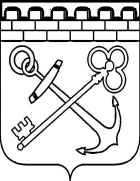 КОМИТЕТ ПО ТОПЛИВНО-ЭНЕРГЕТИЧЕСКОМУ КОМПЛЕКСУ ЛЕНИНГРАДСКОЙ ОБЛАСТИПРИКАЗот  « ___»__________  2016 года         						№ ________О ПРИЗНАНИИ УТРАТИВШИМ СИЛУ ПРИКАЗА КОМИТЕТА ПО ЭНЕРГЕТИЧЕСКОМУ КОМПЛЕКСУ И ЖИЛИЩНО-КОММУНАЛЬНОМУ ХОЗЯЙСТВУ ЛЕНИНГРАДСКОЙ ОБЛАСТИ ОТ 25 МАРТА 2011 ГОДА № 3 «ОБ УТВЕРЖДЕНИИ ПОРЯДКА РАССМОТРЕНИЯ, СОГЛАСОВАНИЯИ УТВЕРЖДЕНИЯ ПРОГРАММ ЭНЕРГОСБЕРЕЖЕНИЯ И ПОВЫШЕНИЯЭНЕРГЕТИЧЕСКОЙ ЭФФЕКТИВНОСТИ ОРГАНИЗАЦИЙ, ОСУЩЕСТВЛЯЮЩИХ РАЗЛИЧНЫЕ ВИДЫ РЕГУЛИРУЕМОЙ ДЕЯТЕЛЬНОСТИ НА ТЕРРИТОРИИ ЛЕНИНГРАДСКОЙ ОБЛАСТИ»В целях приведения нормативных правовых актов комитета по топливно-энергетическому комплексу Ленинградской области в соответствие с действующим законодательством п р и к а з ы в а ю:1. Признать утратившим силу приказ комитета по энергетическому комплексу и жилищно-коммунальному хозяйству Ленинградской области от 25 марта 2011 года № 3 «Об утверждении порядка рассмотрения, согласования и утверждения программ энергосбережения и повышения энергетической эффективности организаций, осуществляющих различные виды регулируемой деятельности на территории Ленинградской области».2. Сектору делопроизводства комитета ознакомить директора ГКУ ЛО «Центр энергосбережения и повышения энергоэффективности Ленинградской области» с настоящим приказом, копию настоящего приказа направить в комитет по тарифам и ценовой политике Ленинградской области.3. Контроль за исполнением настоящего приказа оставляю за собой.Председатель комитета                                                                            А.В. ГавриловОзнакомлен: _________________________________/______________/_____________________(должность) 				(подпись)			(Ф.И.О.)«____»____________2016 года